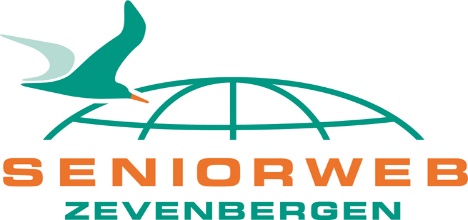       Computerlessen voor senioren, 50+.De lessen worden gegeven in de locatie van de Stg. Seniorenraad, Kasteelweg 4, 4761 DB te Zevenbergen.Ze zijn ingedeeld op de donderdagochtenden en op de vrijdagochtenden.De lesonderwerpen worden behandeld in een serie van 6 wekelijkse lessen à 1  ½ uur. Totaal dus 9 lesuren.                                          Per les worden maximaal 6 personen ingedeeld, zodat voldoende les-aandacht per persoon kan worden gegeven. Voor een cursus moeten zich ± 6 personen melden om door te kunnen gaan.Voor de cursussen 1, 2 en 5  is materiaal aanwezig. Voor de lessen 3 en 4 wordt verwacht,                                                dat u uw eigen Tablet of Phone (geladen!)  meebrengt. De cursussen zijn tot stand gekomen in samenwerking met Seniorweb  (Leercentrum Zevenbergen). Docent is Dhr. Frans van Heijnsbergen.Als u geïnteresseerd bent, kies dan uit het volgende les-aanbod:Kies bij 3 en 4 voor het juiste lesnummer.                                                                                                               (Apple of Android, i.v.m. het besturingsprogramma van uw Tablet of Phone).De inhoud van de cursus verderop uitgebreid toegelicht. Uw gegevens, graag in blokletters:Opgave (bij voorkeur) per e-mail, dan hebben we gelijk al uw gegevens bij elkaar voor registratie in ons Excel-cursusbestand.Mailadres: beheerder@seniorenraadzvb.nl   (organisatie, administratie en contacten).Via www.seniorenraadzvb.nl komt u rechtstreeks op de website van Seniorenraad Zevenbergen,    Of schriftelijk naar: Stg. Seniorenraad, t.a.v. Frans de Bruijne,  Kasteelweg 4,  4761 BN  te Zevenbergen.U wordt v.w.b. de lesplanning persoonlijk op de hoogte gehouden.(U kunt zich ook melden via de website www.seniorweb.nl  zoek dan op locatie Zevenbergen)                                                                                                                 Uw 'eigen bijdrage' per cursus, 6 lessen, is € 30,-   Dit is inclusief (bij elke les) een vers gezet kopje koffie of thee.Betaling van de eigen bijdrage, graag per giro,  NL86 INGB 0001 6332 13  t.n.v. F. C. de Bruijne,                                            met vermelding van: SRZ-cursus (en dan het eigen cursusnummer).	                                                                                                                                                                                                   Cursusaanbod Leercentrum ZevenbergenWelke cursus op welk tijdstip gegeven word, is afhankelijk van het aantal deelnemers, dat zich voor een bepaalde cursus opgeeft. Wanneer er niet voldoende belangstelling is (streven = 6 pers.) voor een cursus, dan wordt deze cursus niet gegeven. Wanneer er veel belangstelling is voor een cursus, wordt een 2e cursus bij gepland en kan er tijdelijk een wachttijd ontstaan.Inhoud van de cursussen:Starten met Windows 10AccountsBureaublad – Taakbalk – StartmenuBestanden en MappenAppsStoreVerkennerInternetE-mailOnderhoud en VeiligheidWindows 10 uitgebreid met Office pakket onderdelen:WordOneDriveExcelBeginnen met iPad en iPhone (Apple)ConfiguratieiCloud accountE-mailInternetAppsBeveiligingBeginnen met Tablet en Smartphone (Android)ConfiguratieGoogle accountE-mailInternetAppsBeveiliging5.Digitaal foto’s bewerken en map- en bestandsbeheerOrde op je PCMappen- en bestandsbeheerGoogle/PicasaInstallatie van Google/Picasa AlbumbeheerFotobeheerFotobewerkingInloop vragen ½-uurtje,  voor cursisten en oud-cursisten. Ook voor leden van Seniorweb.Op donderdagochtend, nà de cursus, vanaf 11.15 uur tot max. 11.45 uur.(Voor vragen en/of ‘technische’ problemen van geringe omvang).Onze docent zal dan, met zijn kennis van zaken, proberen deze vragen te beantwoorden en/of het probleem op te lossen.Op verzoekWanneer een groepje van 5 á 6 personen zich aanmeldt voor een gewenste cursus van (bijvoorbeeld) Excel uitgebreid, dan wordt bekeken hoe en wanneer dit ingepland kan worden, afhankelijk van beschikbare tijd en ruimte.P.S. bij cursus 2 wordt enige basiskennis,                                 van Windows 10 verwacht.  Eventueel het éérst volgen van cursus 1 wordt dan aanbevolen.                          FdB/SRZ-beheer/16/08//2019   cursuslesonderwerpSeizoen  2019 - 20201Beginnen met Windows 10We zijn weer gestart met de lessen op 05-09-‘19 aug.'17.2Windows 10 uitgebreidAfhankelijk van het aantal aanmeldingen3Beginnen met iPad en iPhone (Apple)per cursus gaan wij indelen, op volgorde van4Beginnen met Tablet en Smartphone (Android)binnenkomst en krijgt u persoonlijk bericht.5 Digitaal foto’s bewerken/map- en bestandsbeheerhr/mw            naamadres-huisnummer postcode telefoonelefoon             e-mailadrescursusnr.